Lindian CollectionMatina Pefkos Apart Hotel & Pefkos Village Resort Πολιτική Προστασίας ΑνηλίκωνΤα ξενοδοχεία Matina Pefkos & Pefkos Village Resort αναγνωρίζoουν τη σημασία προστασίας ανηλίκων από οποιαδήποτε μορφή κακοποίησης (σωματική, σεξουαλικής, συναισθηματική και αμέλειας).Το προσωπικό μας γνωρίζει την σημασία της πολιτικής μας και είναι ενήμερο να αναγνωρίζει κάθε μορφή κακοποίησης ανηλίκου αλλά και να δρά ανάλογα την εκάστοτε περίπτωση.Σωματική κακοποίηση ενός ανηλίκου ορίζεται η κατάσταση κατά την οποία ένας γονέας ή κηδεμόνας προκαλεί εσκεμμένο τραυματισμό σε έναν ανήλικο (χτύπημα , λάκτισμα, έγκαυμα, δήγμα, ρήψη αντικειμένου κλπ) Σεξουαλική κακοποίηση ενός ανηλικου ορίζεται η κατάσταση κατά την οποία ένα ενήλικας ή ένας ανήλικος μεγαλύτερης ηλικίας από το θύμα χρησιμοποιεί τον ανήλικο για σεξοθαλικούς σκοπούς. Ή σε σεξουαλικές πράξεις. Στην ίδια κατηγορία περιλαμβάνονται πράξεις χωρίς επαφή όπως εξαναγκασμός παρακολούθησης σεξουαλικων πράξεων ή ενθάρυνση σεξουαλικής συμπεριφοράς.Συναισθηματική κακοποίηση ορίζεται όταν ένας γονέας ή κηδεμόνας βλάπτει την κοικωνική και νοητική ανάπτυξη του ανηλίκου ή του προκαλεί σημαντικο συναισθηματικό τραύμα. Αν και ακόμα και ένα μεμονωμένο περιστατικό μπορεί να θεωρηθεί συναισθηματική κακοποίηση συνήθως αυτή αφορά ένα επαναλαμβανόμενο μοτίβο συμπεριφοράς που προκαλεί κακοποίηση σε βάθος χρόνου.Αμέλεια ορίζεται η κατάσταση κατά την οποία ένας γονέας ή κηδεμόνας δεν φροντίζει, προσέχει, παρεχει στοργή και στήριξη για την υγεία, ασφάλεια και γενικότερη ευζωία του ανηλίκου. Αμέλεια αποτελούν καταστάσεις όπως απουσία, ανεπαρκής επιτήρηση, συναισθηματική αμέλια και ανεπάρκεια ιατροφαρμακευτικής περίθαλψης.Για τη Διοίκηση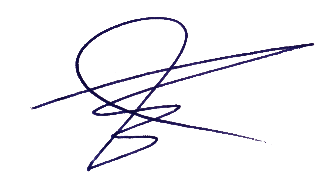 Στέφανος Παλλάς